If during the current accounting period the company's assets increased by $24,000 and equity increased by $5,000, then how did liabilities change? 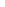 2. Purchasing equipment on account (payment to be made in the future) will have what effect on the components of the accounting equation? 3.Which of the following financial statements refers to a specific date (point in time)? 4. The basic accounting equation is Assets = Liabilities + Equity. The Equity term of the equation can be further broken down into several other terms. Assume that the entity is a sole proprietorship. Which of the following statements is correct? 5. Assume that a company's beginning owner's capital was $20,000. During the period, withdrawals were $24,000, and the owner made additional investments during the period of $50,000. The ending capital balance was $90,000. What was the net income or net loss for the period? 6. If during the accounting period the company's assets decreased by $15,000, and equity increased by $4,000, then by how much did liabilities change? 7. Company assets total $150,000 and its liabilities total $30,000. What is the equity of this company? 8.The three basic business entities discussed in this chapter include sole proprietorship, partnership, and corporation. Which of these entities is considered a legal entity and is also subject to federal income taxation at the entity level? 9.If at the end of the accounting period the company's liabilities total $19,000 and its equity totals $40,000, then what must be the total of assets? 10.When cash is received from a customer in payment of an account receivable, how are the elements of the accounting equation affected? 